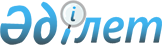 О порядке контроля за реализацией Государственной программы развития жилищного строительства в Республике Казахстан на 2005-2007 годыРаспоряжение Премьер-Министра Республики Казахстан от 28 сентября 2004 года N 284-р

      1. Акимам областей, городов Астаны и Алматы: 

      в состав конкурсных комиссий при проведении государственных закупок подрядных работ на строительство жилья, осуществляемого за счет бюджетных средств, включать представителей соответствующих местных органов архитектурно-строительного контроля областей, городов Астаны и Алматы, а также банков второго уровня; 

      осуществлять ежемесячный мониторинг работ по реализации Государственной программы. 

      ежемесячно представлять в Комитет по делам строительства и жилищно-коммунального хозяйства Министерства индустрии и торговли Республики Казахстан информацию о ходе реализации Государственной программы. 

       Сноска. В пункт 1 внесены изменения распоряжением Премьер-Министра РК от 8 ноября 2006 года  N 317-p . 

      2.  исключен. Распоряжением Премьер-Министра РК от 8 ноября 2006 года  N 317-p . 

      3. Государственным учреждениям - заказчикам строительства жилья за счет бюджетных средств оплату подрядным (генподрядным) организациям производить в установленном порядке и на основании актов выполненных работ, подтвержденных областными, городов Астаны и Алматы местными органами архитектурно-строительного контроля. 

       Сноска. В пункт 3 внесены изменения распоряжением Премьер-Министра РК от 8 ноября 2006 года  N 317-p . 

      4. Контроль за исполнением настоящего распоряжения и координацию действий возложить на Министерство индустрии и торговли Республики Казахстан.        Премьер-Министр 
					© 2012. РГП на ПХВ «Институт законодательства и правовой информации Республики Казахстан» Министерства юстиции Республики Казахстан
				